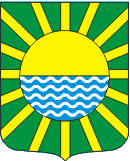 О подведении итогов   муниципального  детско-юношеского тематического конкурса«Пожарная ярмарка»  На основании  приказа  комитета администрации г. Яровое по образованию № 191 от 02.11.2016 «О проведении муниципального детско-юношеского  тематического конкурса «Пожарная ярмарка» и решения жюри конкурсаПРИКАЗЫВАЮ: 	1.Утвердить итоги муниципального детско-юношеского тематического конкурса «Пожарная ярмарка» (прилагается). 	2. Провести награждение участников конкурса 16.12.2016 согласно Положению о проведении конкурса «Пожарная ярмарка».          3. Контроль исполнения настоящего приказа возложить на М.С.Семенову, ведущего специалиста комитета по образованию.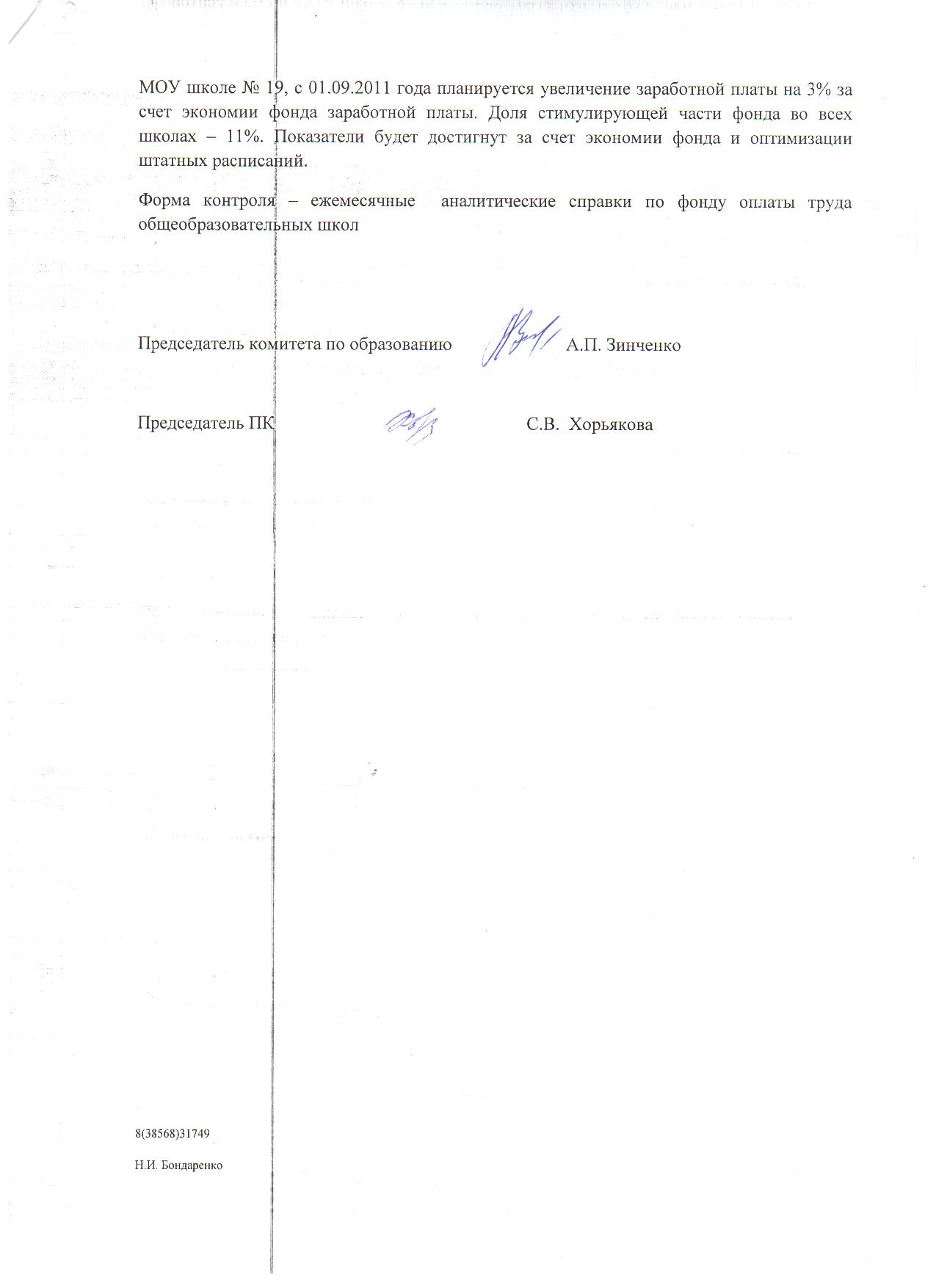 Председатель комитета администрацииг. Яровое по образованию                                                                         А.П.Зинченко                                                                                                          Приложение                                                                                                            к приказу председателя комитета 									от 9 декабря 2016 г. № 217ИТОГИ муниципального детско-юношеского тематического конкурса «Пожарная ярмарка» 	 9 декабря 2016 года на базе МБУ ДО  «ЦНТТУ» г. Яровое  были  подведены итоги муниципального  детско-юношеского тематического конкурса «Пожарная ярмарка».  МБУ ДО «ЦНТТУ», МБОУ «СОШ №12», МБОУ «СОШ №14», МБОУ «СОШ №19», МБДОУ ЦРР - детский сад №28, МБДОУ ЦРР - детский сад №31.Всего на конкурс предоставлена 151 работа. Из них соответствуют требованиям оформления  97 работ.Жюри отметило активность участников, высокий уровень выполнения многих творческих работ,  профессионализм педагогов.Были высказаны замечания жюри в отношении оформления 57 работ:  1.Низкое качество выполнения работ (внутриучрежденческий этап предполагает отбор лучших работ).2.Несоблюдение требований к оформлению работ. В соответствии с положением конкурса, подобные работы к рассмотрению не принимались.Работы оценивались в трех номинациях: «Художественно-изобразительное творчество», «Декоративно-прикладное творчество», «Технические виды творчества» в следующих возрастных группах: 6-10 лет, 11-14 лет, 15-18 лет и  младше 6 лет. Членами жюри была учреждена дополнительная номинация «Семейное творчество», а также учреждены поощрительные призы. Лучшие призовые работу  рекомендованы к участию в краевом этапе конкурса «Пожарная Ярмарка»:По итогам конкурса победителями в номинациях признаны:Художественно-изобразительное творчествоВозраст до 6 лет1 место - Ярцева Яна, МБДОУ ЦРР- детский сад №282 место - Сидельникова Каролина, МБДОУ ЦРР- детский сад №28Возраст от 6 до 10 лет1 место -  Мошенец Кирилл, МБОУ «СОШ №12»2 место - Мельникова Полина, МБУ ДО «ЦНТТУ»2 место – Суслова Анастасия, МБОУ «СОШ №12»3 место – Верговский Сергей, МБОУ «СОШ №12»3 место – Бердников Андрей, МБОУ «СОШ №12»Возраст от 11 до 14 лет1 место – Соколов Ярослав, МБОУ «СОШ №12»Семейное творчествоБин Роман, МБДОУ ЦРР- детский сад №31Декоративно-прикладное творчествоВозраст до 6 лет1 место - Мартенс Маргарита, МБДОУ ЦРР- детский сад №28Возраст от 6 до 10 лет1 место – Дармокрик Анна, МБУ ДО «ЦНТТУ»2 место – Боярская Валерия, МБОУ «СОШ №19»3 место - Раскалыус Денис, МБДОУ ЦРР- детский сад №31Возраст от 11 до 14 лет1 место – Веремеенко Матвей, МБУ ДО «ЦНТТУ»Семейное творчествоЦветкова Маргарита,  МБДОУ ЦРР- детский сад №28Мариненко Константин, МБДОУ ЦРР- детский сад №31Скворцов Демид, МБДОУ ЦРР- детский сад №31Поощрительные призы:Моргунова Диана, МБОУ «СОШ №19»Шульц Артем, МБДОУ ЦРР- детский сад №31Коваль Константин, МБОУ «СОШ №19»Техническое творчествоВозраст до 6 лет1 место – Тонких Иван, МБДОУ ЦРР- детский сад №282 место – Цейзер Василина, МБДОУ ЦРР- детский сад №28Возраст от 6 до 10 лет1 место – Кириллова Софья, МБОУ «СОШ №19»1 место – Буренкова Анастасия, МБДОУ ЦРР- детский сад №312 место – Боев Егор, МБОУ «СОШ №14»Возраст от 11 до 14 лет1 место – Лагута Милена, МБОУ «СОШ №14»1 место – Гаврилова Софья, МБОУ «СОШ №14»Семейное творчествоВласов Никита,  МБДОУ ЦРР- детский сад №31Почупайло Виктория, МБДОУ ЦРР- детский сад №31Поощрительные призы:Сенюшкина Софья, МБДОУ ЦРР- детский сад №31Круль Виталий, СОШ №12Силантьев Владислав, СОШ №14Подготовительная группа №12, МБДОУ ЦРР- детский сад №31Благодарственными письмами за подготовку победителей награждаются педагоги:Шарапенко Наталья Ивановна, МБДОУ ЦРР- детский сад №28Самородова Надежда Алексеевна, МБОУ «СОШ №12»Агеева Ольга Евгеньевна, МБОУ «СОШ №12»Слуцкая Анастасия Константиновна, МБДОУ ЦРР- детский сад №28Марсенко Наталья Николаевна, МБУ ДО «ЦНТТУ»Веремеенко Марина Николаевна, МБУ ДО «ЦНТТУ»Куликова Елена  Анатольевна, МБДОУ ЦРР- детский сад №28Рейдер Ирина Владимировна, МБОУ «СОШ №19»Гиенко Екатерина Николаевна, МБОУ «СОШ №14»МУНИЦИПАЛЬНОЕ ОБРАЗОВАНИЕ ГОРОД ЯРОВОЕАЛТАЙСКОГО КРАЯКОМИТЕТ АДМИНИСТРАЦИИ ГОРОДА ЯРОВОЕ ПО ОБРАЗОВАНИЮ ПРИКАЗ г. Яровое